             19.10.2011                             19.10.2011                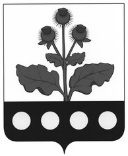 АДМИНИСТРАЦИЯ КОЛБИНСКОГО СЕЛЬСКОГО ПОСЕЛЕНИЯ РЕПЬЕВСКОГО МУНИЦИПАЛЬНОГО РАЙОНАВОРОНЕЖСКОЙ ОБЛАСТИРАСПОРЯЖЕНИЕ«02» июля 2017 г. №60-рс. КолбиноВ соответствии с Федеральным законом от 27.07.2010 № 210-ФЗ «Об организации предоставления государственных и муниципальных услуг», руководствуясь Методическими рекомендациями по формированию технологических схем предоставления государственных и муниципальных услуг, утвержденных протоколом заседания Правительственной комиссии по проведению административной реформы от 09.06.2016г. №142.1. Утвердить технологическую схему предоставления муниципальной услуги «Предоставление сведений из реестра муниципального имущества» согласно приложению.2. Разместить технологическую схему предоставления муниципальной услуги «Предоставление сведений из реестра муниципального имущества» на официальном сайте органов местного самоуправления Колбинского сельского поселения Репьевского муниципального района Воронежской области.3.  Контроль за исполнением настоящего распоряжения оставляю за собой.ПРИЛОЖЕНИЕ  ТЕХНОЛОГИЧЕСКАЯ СХЕМАПРЕДОСТАВЛЕНИЯ МУНИЦИПАЛЬНОЙ УСЛУГИРАЗДЕЛ 1. «ОБЩИЕ СВЕДЕНИЯ О МУНИЦИПАЛЬНОЙ УСЛУГЕ»РАЗДЕЛ 2. «ОБЩИЕ СВЕДЕНИЯ О «ПОДУСЛУГАХ»РАЗДЕЛ 3. «СВЕДЕНИЯ О ЗАЯВИТЕЛЯХ «ПОДУСЛУГИ»РАЗДЕЛ 4. «ДОКУМЕНТЫ, ПРЕДОСТАВЛЯЕМЫЕ ЗАЯВИТЕЛЕМ ДЛЯ ПОЛУЧЕНИЯ «ПОДУСЛУГИ»РАЗДЕЛ 5. «ДОКУМЕНТЫ И СВЕДЕНИЯ, ПОЛУЧАЕМЫЕ ПОСРЕДСТВОМ МЕЖВЕДОМСТВЕННОГО ИНФОРМАЦИОННОГО ВЗАИМОДЕЙСТВИЯ»РАЗДЕЛ 6. «РЕЗУЛЬТАТ «ПОДУСЛУГИ»РАЗДЕЛ 7. «ТЕХНОЛОГИЧЕСКИЕ ПРОЦЕССЫ ПРЕДОСТАВЛЕНИЯ «ПОДУСЛУГИ»РАЗДЕЛ 8. «ОСОБЕННОСТИ ПРЕДОСТАВЛЕНИЯ «ПОДУСЛУГИ» В ЭЛЕКТРОННОЙ ФОРМЕ»Перечень приложений:Приложение 1 (форма заявления)Приложение 2 (форма выписки из реестра)Приложение 1 Форма заявленияВ администрацию  Колбинского сельского поселения Репьевского муниципального района_______________________________________________________________________________________________________________(Ф.И.О., паспортные данные, адресместа жительства заявителя)_____________________________________(наименование, место нахождения юридическоголица, Ф.И.О. руководителя)контактный телефон __________________Заявлениео предоставлении сведений из реестрамуниципального имущества    Прошу  предоставить  сведения  о  наличии  либо  отсутствии  в  реестремуниципального имущества___________________________________________________________________________                       (наименование объекта)___________________________________________________________________________                     (место нахождения объекта)___________________________________________________________________________              (характеристики, идентифицирующие объект)    О       принятом       решении       прошу      информировать      меня___________________________________________________________________________                   (указывается способ информирования)«____» _______ 20__ г.                               ______________________                                                                         (подпись заявителя)Приложение 2ВЫПИСКА ИЗ РЕЕСТРАМУНИЦИПАЛЬНОГО ИМУЩЕСТВА№ ____________ «___»                                      _________ 20___ г.    Объект права: ________________________________________________________    Адрес: _______________________________________________________________    Субъект права: ________________________________________________________    Вид права: ____________________________________________________________    Балансодержатель: _____________________________________________________    Краткая характеристика объекта: ________________________________________    Площадь: _____________________________________________________________    Документы-основания: _________________________________________________    Существующие ограничения (обременения) права: __________________________Подпись уполномоченного должностного лица __________________________________________Об утверждении технологической схемы предоставления муниципальной услуги «Предоставление сведений из реестра муниципального имущества»Глава сельского поселенияВ.Н. Симонцева№ п/пПараметрЗначение параметра/состояние1231.Наименование органа, предоставляющего услугуАдминистрация муниципального образования2.Номер услуги в федеральном реестре36401000100003524343.Полное наименование услугиПредоставление сведений из реестра муниципального имущества4.Краткое наименование услугиПредоставление сведений из реестра муниципального имущества5.Административный регламент предоставления муниципальной услугиПостановление администрации Колбинского сельского поселения Репьевского муниципального района Воронежской области №7 от 29.01.2016 года «Об утверждении административного регламента администрации сельского поселения по предоставлению муниципальной услуги «Предоставление сведений из реестра муниципального имущества»»6.Перечень «подуслуг»нет7.Способы оценки качества предоставления муниципальной услуги- радиотелефонная связь;- терминальные устройства в МФЦ;- терминальные устройства в органе местного самоуправления;- единый портал государственных услуг;- региональный портал государственных услуг;- официальный сайт органа;- другие способыСрок предоставления в зависимости от условийСрок предоставления в зависимости от условийОснования отказа в приеме документовОснования отказа в предоставлении «подуслуги»Основания приостановления предоставления «подуслуги»Срок приостановления предоставления «подуслуги»Плата за предоставление «подуслуги»Плата за предоставление «подуслуги»Плата за предоставление «подуслуги»Способ обращения за получением «подуслуги»Способ получения результата «подуслуги»При подаче заявления по месту жительства (месту нахождения юр.лица)При подаче заявления не по месту жительства (месту обращения)Основания отказа в приеме документовОснования отказа в предоставлении «подуслуги»Основания приостановления предоставления «подуслуги»Срок приостановления предоставления «подуслуги»Наличие платы (гос. пошлины)Реквизиты НПА, являющегося основанием для взимания платы (гос. пошлины)КБК для взимания платы (гос. пошлины), в том числе для МФЦСпособ обращения за получением «подуслуги»Способ получения результата «подуслуги»12345678910111. Наименование «подуслуги» 1: Предоставление сведений из реестра муниципального имущества1. Наименование «подуслуги» 1: Предоставление сведений из реестра муниципального имущества1. Наименование «подуслуги» 1: Предоставление сведений из реестра муниципального имущества1. Наименование «подуслуги» 1: Предоставление сведений из реестра муниципального имущества1. Наименование «подуслуги» 1: Предоставление сведений из реестра муниципального имущества1. Наименование «подуслуги» 1: Предоставление сведений из реестра муниципального имущества1. Наименование «подуслуги» 1: Предоставление сведений из реестра муниципального имущества1. Наименование «подуслуги» 1: Предоставление сведений из реестра муниципального имущества1. Наименование «подуслуги» 1: Предоставление сведений из реестра муниципального имущества1. Наименование «подуслуги» 1: Предоставление сведений из реестра муниципального имущества1. Наименование «подуслуги» 1: Предоставление сведений из реестра муниципального имущества10 кален. дн.10 календ.дн.заявление не соответствует установленной форме, не поддается прочтению или содержит неоговоренные заявителем зачеркивания, исправления, подчисткинетнет__нет____- в орган на бумажном носителе; - посредством почтовой связи в орган;- в МФЦ на бумажном носителе; - через Портал государственных и муниципальных услуг Воронежской области- Единый портал государственных и муниципальных услуг- в органе на бумажном носителе;- почтовая связь;- в МФЦ на бумажном носителе, полученном из органа№ п/пКатегории лиц, имеющих право на получение «подуслуги»Документ, подтверждающий правомочие заявителя соответствующей категории на получение «подуслуги»Установленные требования к документу, подтверждающему правомочие заявителя соответствующей категории на получение «подуслуги»Наличие возможности подачи заявления на предоставление «подуслуги» представителями заявителяИсчерпывающий перечень лиц, имеющих право на подачу заявления от имени заявителяНаименование документа, подтверждающего право подачи заявления от имени заявителяУстановленные требования к документу, подтверждающему право подачи заявления от имени заявителя123456781. Наименование «подуслуги» 1: Предоставление сведений из реестра муниципального имущества1. Наименование «подуслуги» 1: Предоставление сведений из реестра муниципального имущества1. Наименование «подуслуги» 1: Предоставление сведений из реестра муниципального имущества1. Наименование «подуслуги» 1: Предоставление сведений из реестра муниципального имущества1. Наименование «подуслуги» 1: Предоставление сведений из реестра муниципального имущества1. Наименование «подуслуги» 1: Предоставление сведений из реестра муниципального имущества1. Наименование «подуслуги» 1: Предоставление сведений из реестра муниципального имущества1. Наименование «подуслуги» 1: Предоставление сведений из реестра муниципального имущества1.Физическое лицоДокумент, удостоверяющий личностьДолжен быть изготовлен на официальном бланке и соответствовать установленным требованиям, в том числе Положения о паспорте гражданина РФ.  Должен быть действительным на дату  обращения за предоставлением услуги. Не должен содержать подчисток, приписок, зачеркнутых слов и других исправлений.ИмеетсяЛицо, действующее от имени заявителя на основании доверенностиДокумент, удостоверяющий личностьДолжен быть изготовлен на официальном бланке и соответствовать установленным требованиям, в том числе Положения о паспорте гражданина РФ.  Должен быть действительным на дату  обращения за предоставлением услуги. Не должен содержать подчисток, приписок, зачеркнутых слов и других исправлений.1.Физическое лицоДокумент, удостоверяющий личностьДолжен быть изготовлен на официальном бланке и соответствовать установленным требованиям, в том числе Положения о паспорте гражданина РФ.  Должен быть действительным на дату  обращения за предоставлением услуги. Не должен содержать подчисток, приписок, зачеркнутых слов и других исправлений.ИмеетсяЛицо, действующее от имени заявителя на основании доверенностиДоверенностьДоверенность должна быть выдана от имени заявителя и подписана им самим. Доверенность может быть подписана также иным лицом, действующим по доверенности если эти полномочия предусмотрены основной доверенностью.  Доверенность должна быть действующей на момент обращения (при этом необходимо иметь в виду, что доверенность, в которой не указан срок ее действия, действительна в течение одного года с момента ее выдачи)1.Физическое лицоДокумент, удостоверяющий личностьДолжен быть изготовлен на официальном бланке и соответствовать установленным требованиям, в том числе Положения о паспорте гражданина РФ.  Должен быть действительным на дату  обращения за предоставлением услуги. Не должен содержать подчисток, приписок, зачеркнутых слов и других исправлений.ИмеетсяЛицо, действующее от имени заявителя на основании доверенностиИной документ, подтверждающий полномочияДолжен быть действительным на срок обращения за предоставлением услуги. Не должен содержать подчисток, приписок, зачеркнутых слов и других исправлений. Не должен иметь повреждений, наличие которых не позволяет однозначно истолковать их содержание2.Юридическое лицоДокумент, подтверждающий право лица без доверенности действовать от имени юридического лица (копия решения о назначении лица или его избрании)Решение о назначении лица или его избрании должна быть заверена юридическим лицом, содержать подпись должностного лица, подготовившего документ, дату составления документа; информацию о праве физического лица действовать от имени заявителя без доверенностиИмеетсяЛицо, действующее от имени заявителя на основании доверенностиДокумент, удостоверяющий личностьДолжен быть изготовлен на официальном бланке и соответствовать установленным требованиям, в том числе Положения о паспорте гражданина РФ.  Должен быть действительным на дату  обращения за предоставлением услуги. Не должен содержать подчисток, приписок, зачеркнутых слов и других исправлений.2.Юридическое лицоДокумент, удостоверяющий личностьДолжен быть изготовлен на официальном бланке и соответствовать установленным требованиям, в том числе Положения о паспорте гражданина РФ.  Должен быть действительным на дату  обращения за предоставлением услуги. Не должен содержать подчисток, приписок, зачеркнутых слов и других исправлений.ИмеетсяЛицо, действующее от имени заявителя на основании доверенностиДоверенностьДоверенность выдается за подписью руководителя или иного лица, уполномоченного на это. Доверенность может быть подписана также иным лицом, действующим по доверенности.  Доверенность должна быть действующей на момент обращения (при этом необходимо иметь в виду, что доверенность, в которой не указан срок ее действия, действительна в течение одного года с момента ее выдачи).№ п/пКатегория документаНаименование документов, которые представляет заявитель для получения «подуслуги»Количество необходимых экземпляров документа с указанием подлинник/копияУсловие предоставления документаУстановленные требования к документуФорма (шаблон) документаОбразец документа/заполнения документа123456781. Наименование «подуслуги» 1: Предоставление сведений из реестра муниципального имущества1. Наименование «подуслуги» 1: Предоставление сведений из реестра муниципального имущества1. Наименование «подуслуги» 1: Предоставление сведений из реестра муниципального имущества1. Наименование «подуслуги» 1: Предоставление сведений из реестра муниципального имущества1. Наименование «подуслуги» 1: Предоставление сведений из реестра муниципального имущества1. Наименование «подуслуги» 1: Предоставление сведений из реестра муниципального имущества1. Наименование «подуслуги» 1: Предоставление сведений из реестра муниципального имущества1. Наименование «подуслуги» 1: Предоставление сведений из реестра муниципального имущества1.Заявление на оказание услугиЗаявление о предоставлении сведений из реестра муниципального имущества1 экз. подлинник (формирование дела) нетВ письменном заявлении должна быть указана информация о заявителе (для физических лиц и индивидуальных предпринимателей - Ф.И.О., данные документа, удостоверяющего личность, адрес регистрации, контактный телефон (телефон указывается по желанию); для юридических лиц - наименование, адрес, ОГРН, контактный телефон). Заявление должно быть подписано заявителем или его уполномоченным представителемПриложение № 1Приложение №Реквизиты актуальной технологической карты межведомственного взаимодействияНаименование запрашиваемого документа (сведения)Перечень и состав сведений, запрашиваемых в рамках межведомственного информационного взаимодействия Наименование органа (организации), направляющего (ей) межведомственный запросНаименование органа (организации), в адрес которого (ой) направляется межведомственный запросSID электронного сервиса / наименование вида сведенийСрок осуществления межведомственного информационного взаимодействияФорма (шаблон) межведомственного запроса и ответа на межведомственный запросОбразец заполнения формы межведомственного запроса и ответа на межведомственный запрос1234567891. Наименование «подуслуги» 1: Предоставление сведений из реестра муниципального имущества1. Наименование «подуслуги» 1: Предоставление сведений из реестра муниципального имущества1. Наименование «подуслуги» 1: Предоставление сведений из реестра муниципального имущества1. Наименование «подуслуги» 1: Предоставление сведений из реестра муниципального имущества1. Наименование «подуслуги» 1: Предоставление сведений из реестра муниципального имущества1. Наименование «подуслуги» 1: Предоставление сведений из реестра муниципального имущества1. Наименование «подуслуги» 1: Предоставление сведений из реестра муниципального имущества1. Наименование «подуслуги» 1: Предоставление сведений из реестра муниципального имущества1. Наименование «подуслуги» 1: Предоставление сведений из реестра муниципального имущества—————————№ п/пДокумент/документы, являющиеся результатом «подуслуги»Требования к документу/документам, являющимся результатом «подуслуги»Характеристика результата (положительный/отрицательный)Форма документа/ документов, являющимся результатом «подуслуги»Образец документа/ документов, являющихся результатом «подуслуги»Способ получения результата «подуслуги»Срок хранения невостребованных заявителем результатов «подуслуги»Срок хранения невостребованных заявителем результатов «подуслуги»№ п/пДокумент/документы, являющиеся результатом «подуслуги»Требования к документу/документам, являющимся результатом «подуслуги»Характеристика результата (положительный/отрицательный)Форма документа/ документов, являющимся результатом «подуслуги»Образец документа/ документов, являющихся результатом «подуслуги»Способ получения результата «подуслуги»в органев МФЦ1234567891. Наименование «подуслуги» 1: Предоставление сведений из реестра муниципального имущества1. Наименование «подуслуги» 1: Предоставление сведений из реестра муниципального имущества1. Наименование «подуслуги» 1: Предоставление сведений из реестра муниципального имущества1. Наименование «подуслуги» 1: Предоставление сведений из реестра муниципального имущества1. Наименование «подуслуги» 1: Предоставление сведений из реестра муниципального имущества1. Наименование «подуслуги» 1: Предоставление сведений из реестра муниципального имущества1. Наименование «подуслуги» 1: Предоставление сведений из реестра муниципального имущества1. Наименование «подуслуги» 1: Предоставление сведений из реестра муниципального имущества1. Наименование «подуслуги» 1: Предоставление сведений из реестра муниципального имуществавыписка из реестра муниципального имущества Наличие подписи должностного лица, подготовившего документ, даты составления документа, печати организации, выдавшей документ. Отсутствие исправлений, подчисток и нечитаемых символов.ПоложительныйПриложение № 2Приложение № - в органе на бумажном носителе;- почтовая связь;- в МФЦ на бумажном носителе, полученном из органасообщение об отсутствии объекта в реестре муниципального имуществаНаличие подписи должностного лица, подготовившего документ, даты составления документа, печати организации, выдавшей документ. Отсутствие исправлений, подчисток и нечитаемых символов.ПоложительныйПриложение № Приложение № - в органе на бумажном носителе;- почтовая связь;- в МФЦ на бумажном носителе, полученном из органа№ п/пНаименование процедуры процессаОсобенности исполнения процедуры процессаСроки исполнения процедуры (процесса)Исполнитель процедуры процессаРесурсы, необходимые для выполнения процедуры процессаФормы документов, необходимые для выполнения процедуры процесса612345671. Наименование «подуслуги» 1: Предоставление сведений из реестра муниципального имущества 1. Наименование «подуслуги» 1: Предоставление сведений из реестра муниципального имущества 1. Наименование «подуслуги» 1: Предоставление сведений из реестра муниципального имущества 1. Наименование «подуслуги» 1: Предоставление сведений из реестра муниципального имущества 1. Наименование «подуслуги» 1: Предоставление сведений из реестра муниципального имущества 1. Наименование «подуслуги» 1: Предоставление сведений из реестра муниципального имущества 1. Наименование «подуслуги» 1: Предоставление сведений из реестра муниципального имущества  Наименование административной процедуры  1: Прием и регистрация заявления Наименование административной процедуры  1: Прием и регистрация заявления Наименование административной процедуры  1: Прием и регистрация заявления Наименование административной процедуры  1: Прием и регистрация заявления Наименование административной процедуры  1: Прием и регистрация заявления Наименование административной процедуры  1: Прием и регистрация заявления Наименование административной процедуры  1: Прием и регистрация заявления1.Прием заявленияспециалист:- устанавливает предмет обращения, устанавливает личность заявителя, проверяет документ, удостоверяющий личность заявителя;- проверяет полномочия представителя гражданина действовать от его имени, полномочия представителя юридического лица действовать от имени юридического лица;- проверяет соответствие заявления установленным требованиям;1 кален. дн.- специалист МФЦ;-специалист, ответственный за прием документов- формы заявлений;- МФУ (для копирования и сканирования документов)- формы расписок в получении документов;- журнал регистрацииПриложение №12.Регистрация заявленияСпециалист:- регистрирует заявление. - в случае обращения заявителя за предоставлением муниципальной услуги через МФЦ зарегистрированное заявление передается с сопроводительным письмом в адрес администрации1 кален. дн.- специалист МФЦ;-специалист, ответственный за прием документов- формы заявлений;- МФУ (для копирования и сканирования документов)- формы расписок в получении документов;- журнал регистрации Наименование административной процедуры 2: Рассмотрение заявления и предоставление сведений из реестра муниципального имущества Наименование административной процедуры 2: Рассмотрение заявления и предоставление сведений из реестра муниципального имущества Наименование административной процедуры 2: Рассмотрение заявления и предоставление сведений из реестра муниципального имущества Наименование административной процедуры 2: Рассмотрение заявления и предоставление сведений из реестра муниципального имущества Наименование административной процедуры 2: Рассмотрение заявления и предоставление сведений из реестра муниципального имущества Наименование административной процедуры 2: Рассмотрение заявления и предоставление сведений из реестра муниципального имущества Наименование административной процедуры 2: Рассмотрение заявления и предоставление сведений из реестра муниципального имущества3.Рассмотрение заявленияСпециалист рассматривает заявление и подготавливает сведения из реестра в виде выписки из реестра муниципального имущества либо сообщения об отсутствии объекта в реестре муниципального имущества и передает выписку из реестра или сообщение об отсутствии объекта в реестре муниципального имущества для подписания уполномоченному должностному лицу.9 кален. дн.специалистом администрации, ответственным за предоставление сведений из реестра муниципального имущества4Предоставление сведений из реестра муниципального После подписания выписка либо сообщение об отсутствии объекта в реестре муниципального имущества регистрируются в журнале исходящей корреспонденции и в течение одного дня с момента регистрации направляются заявителю, способом, указанным в заявлении:- в форме документа на бумажном носителе посредством выдачи заявителю (представителю заявителя) лично под расписку в администрации;- в форме документа на бумажном носителе посредством выдачи заявителю (представителю заявителя) лично под расписку в МФЦ;- в форме документа на бумажном носителе посредством почтового отправления по указанному в заявлении почтовому адресу.При поступлении заявления в управление через МФЦ зарегистрированная выписка либо сообщение об отсутствии объекта в реестре муниципального имущества направляются с сопроводительным письмом в адрес МФЦ в день регистрации выписки (сообщения) в журнале исходящей корреспонденции.9 кален. дн.специалистом администрации, ответственным за предоставление сведений из реестра муниципального имущества, специалист МФЦ, ответственный за выдачу документовНаименование административной процедуры 3: Выдача (направление) заявителю документа, являющегося результатом предоставления услугиНаименование административной процедуры 3: Выдача (направление) заявителю документа, являющегося результатом предоставления услугиНаименование административной процедуры 3: Выдача (направление) заявителю документа, являющегося результатом предоставления услугиНаименование административной процедуры 3: Выдача (направление) заявителю документа, являющегося результатом предоставления услугиНаименование административной процедуры 3: Выдача (направление) заявителю документа, являющегося результатом предоставления услугиНаименование административной процедуры 3: Выдача (направление) заявителю документа, являющегося результатом предоставления услугиНаименование административной процедуры 3: Выдача (направление) заявителю документа, являющегося результатом предоставления услуги5Выдача (направление) заявителю результата услугиДокумент, являющийся результатом услуги, выдается (направляется) заявителю одним из способов, указанным в заявлении.Заявитель информируется о принятом решении в установленном порядке 1 кален. дн.Специалист МФЦ или администрации, ответственный за направление (выдачу) результата услугиСпособ получения заявителем информации о сроках и порядке предоставления «подуслуги»Способ записи на прием в орган, МФЦ для подачи запроса о предоставлении «подуслуги»Способ формирования запроса о предоставлении «подуслуги»Способ приема и регистрации органом, предоставляющим услугу, запроса о предоставлении «подуслуги» и иных документов, необходимых для предоставления «подуслуги»Способ оплаты государственной пошлины за предоставление «подуслуги» и уплаты иных платежей, взимаемых в соответствии с законодательством Российской ФедерацииСпособ получения сведений о ходе выполнения запроса о предоставлении «подуслуги»Способ подачи жалобы на нарушение порядка предоставления «подуслуги» и досудебного (внесудебного) обжалования решений и действий (бездействия) органа в процессе получения «подуслуги»12345671. Наименование «подуслуги» 1: Предоставление сведений из реестра муниципального имущества 1. Наименование «подуслуги» 1: Предоставление сведений из реестра муниципального имущества 1. Наименование «подуслуги» 1: Предоставление сведений из реестра муниципального имущества 1. Наименование «подуслуги» 1: Предоставление сведений из реестра муниципального имущества 1. Наименование «подуслуги» 1: Предоставление сведений из реестра муниципального имущества 1. Наименование «подуслуги» 1: Предоставление сведений из реестра муниципального имущества 1. Наименование «подуслуги» 1: Предоставление сведений из реестра муниципального имущества - Единый портал государственных услуг;- Портал государственных и муниципальных услуг Воронежской областиЧерез экранную форму ЕПГУНе требуется предоставление заявителем документов на бумажном носителенет- личный кабинет заявителя на Едином портале государственных и муниципальных услуг (функций)- личный кабинет заявителя на портала государственных и муниципальных услуг Воронежской области.- Единый портал государственных и муниципальных услуг (функций) - Портал государственных и муниципальных услуг Воронежской области